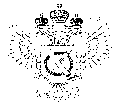 «Федеральная кадастровая палата Федеральной службы государственной регистрации, кадастра и картографии» по Ханты-Мансийскому автономному округу – Югре(Филиал ФГБУ «ФКП Росреестра»по Ханты-Мансийскому автономному округу – Югре)г.Ханты-Мансийск,				                                Заместитель начальника отдела контроля и анализа деятельностиул. Мира, 27						                                                             Кройтор Ирина Валерьевна8(3467)300-444, 89003886879
e-mail: press_fkp86@mail.ru Пресс-релиз02.09.2016Дачная амнистияВ 2017 году утрачивает силу ряд положений законодательства об упрощенном порядке оформления прав физических лиц на отдельные объекты недвижимости.Права на недвижимое имущество будут регистрироваться в соответствии с Федеральным законом от 13 июля 2015 г. №218-ФЗ «О государственной регистрации недвижимости».Действующее законодательство допускает регистрацию права собственности на объект недвижимости без проведения кадастровых работ и кадастрового учета. Гражданину нужно только подать декларацию об объекте. Такой упрощенный порядок касается объектов, расположенных на дачном или садовом участке, либо объектов, для строительства которых не требуется разрешение на строительство (гараж, баня и т.п.). С 1 января 2017 года регистрация прав на такие объекты будет невозможна без проведения их кадастрового учета. То есть, если сейчас еще можно зарегистрировать по декларации права собственности на дачный домик или гараж, то после Нового года придется вызывать кадастрового инженера и предварительно ставить свое имущество на кадастровый учет.«Дачная амнистия» - упрощенная процедура регистрации прав собственности на отдельные виды индивидуальных жилых домов, земельных участков и расположенных на них построек. Такое «народное название» получил федеральный закон от 30 июня 2006 г. №93-ФЗ, вступивший в силу 1 сентября 2016 года. Всего же с начала реализации данного закона зарегистрировано около 12 млн. прав граждан на отдельные объекты.Загородные объекты, оказавшиеся в собственности граждан или переданные им на праве пользования в советские времена, принадлежат им лишь фактически, совершать сделки с таким имуществом невозможно. Цель же «дачной амнистии» - помочь добросовестным владельцам наименее затратно зарегистрировать права на принадлежащую им собственность.Очевидным плюсом регистрации права собственности на садовые дома является возможность совершать с ними любые сделки – купли-продажи, дарения, мены, а также возможность их завещания. Таким образом, зарегистрировать строение имеет большую ликвидность на рынке недвижимости.Кроме того, владельцу зарегистрированного имущества проще взаимодействовать с нотариусами, страховщиками, инженерными и коммунальными службами.При использовании материала просим сообщить о дате и месте публикации на адрес электронной почты press_fkp86@mail.ru или по телефону 8(3467)300-444. Благодарим за сотрудничество.